Plotting Reciprocal GraphsPlotting Reciprocal GraphsPlotting Reciprocal Graphs(a)(b)(c)Plot the graph of from  to Plot the graph of from  to Plot the graph of from  to 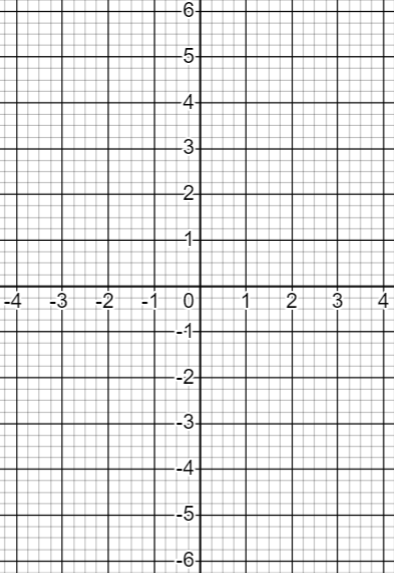 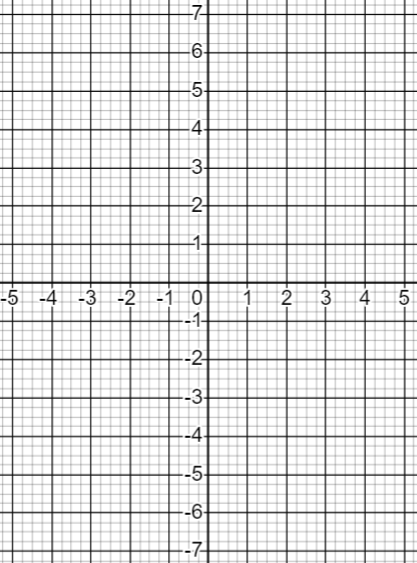 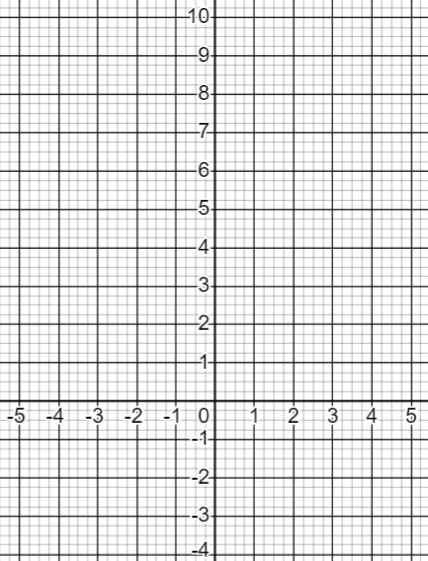 